Crucified Man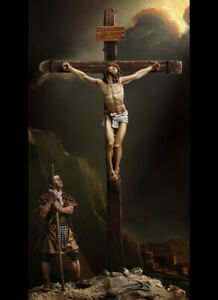 Graham Kendrick https://www.youtube.com/watch?v=1k0ak1xn5uM I have placed all my hope in a crucified man
In the wounds in his side, his feet and his hands
I have traded my pride for a share in his shame
And the glory that one-day will burst from his painI've abandoned my trust in the wise and the proud
For this fragile, mysterious weakness of God
And I dare to believe in his scandalous claim
That his blood cleanses sin for whoever
Will call on his name
Live or die here I stand
I've placed my hope in a crucified manI believe as they beat on his beautiful face
He turned a torturer's chair to an altar of grace
Where the worst we can do met the best that God does
Where unspeakable hate met the gaze
Of unstoppable love
At the crux of it all there he hangs
I've placed my hope in a crucified...Man of sorrows man of grief
Will he stay beyond belief?When the purest and best took the force of our curse
Death's victory armada juddered into reverse...
And either we bow or we stumble and fall
For the wisdom of a suffering God
Has made fools of us all
I gladly admit that I am
But I've placed my hope in a crucified ...Man of sorrows man of grief
Will he stay beyond belief?I have buried my life in the cold earth with him
Like a seed in the winter, I wait for the spring
From that garden of tombs Eden rises again
And Paradise blooms from his body
And never will end
He'll finish all he began
Creation hopes in a crucified manWhen I stand at the judgement
I have no other plan
I've placed my hope in a crucified manLike the thief nailed beside him
I have no other plan
I've placed my hope in a crucified man.Effects of the Crucifixion on BelieversCrucified Man by Graham KendrickWhat does he mean, ‘I have traded my pride for a share in his shame’?  What is the ‘scandalous claim’ that Jesus makes?What is meant by ‘the worst we can do met the best that God does’?Explain ‘the purest and best took the force of our curse.’What is described by ‘Death’s victory armada juddered into reverse,’?Thinking of the symbolism of baptism, what is meant by ‘I have buried my life in the cold earth with him,’?‘When I stand at the judgement …’  To what event is Graham Kendrick referring?  Describe in your own words the effects of the crucifixion on Graham Kendrick, PFR and other Christians.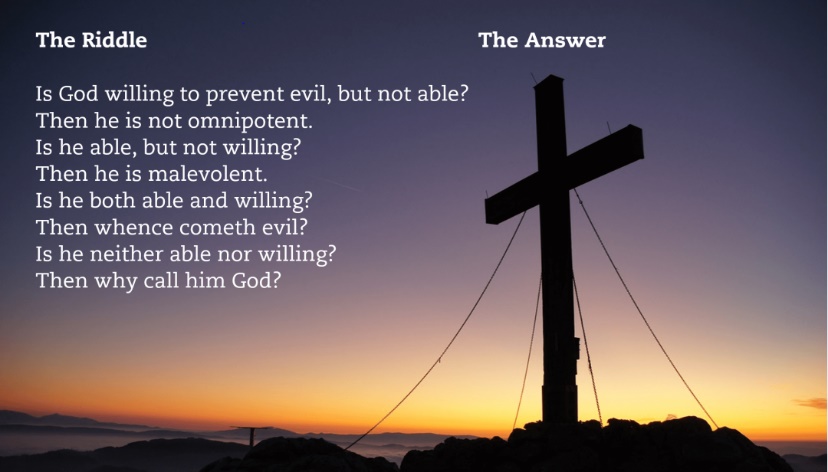 